01.06.2022 Środa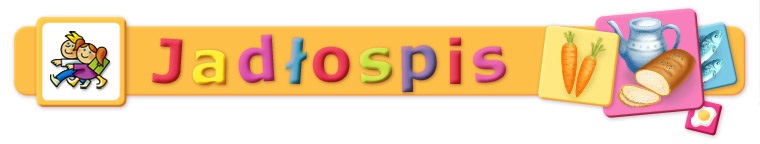 SZKOŁAObiadPierwsze danieZupa pieczarkowa                                     208 g     105 kcal                     (Alergeny: Mleko, Seler)Drugie danieKasza pęczak                                          52 g     172 kcal                     (Alergeny: Zboża zawierające gluten)Napój miodowo-cytrynowy                               18 g      49 kcal                     Klopsiki w sosie własnym                             187 g     434 kcal                     (Alergeny: Zboża zawierające gluten, Jaja, Seler)Sałatka z pomidorów z cebulą w śmietanie              76 g      11 kcal                     (Alergeny: Mleko)02.06.2022 CzwartekSZKOŁAObiadPierwsze danieZupa kalafiorowa                                     219 g     111 kcal                     (Alergeny: Mleko, Seler)Drugie danieUdko pieczone                                        382 g      41 kcal                     (Alergeny: Gorczyca )Lemoniada                                             12 g      30 kcal                     Ziemniaki                                            151 g     113 kcal                     Surówka z ogórka świeżego z koperkiem                 76 g      10 kcal                      (Alergeny: Zboża zawierające gluten, Mleko, Seler)Owoc
03.06.2022 PiątekSZKOŁAObiadPierwsze danieZupa pomidorowa z ryżem                              110 g      96 kcal                     (Alergeny: Mleko, Seler)Drugie daniePaluszki rybne panierowane                           126 g       8 kcal                     (Alergeny: Zboża zawierające gluten, Ryby, Mleko)Ziemniaki                                            151 g     113 kcal                     SURÓWKA Z OGÓRKÓW KWASZONYCH Z CEBULĄ                101 g      23 kcal                     Herbata z cytryną                                      8 g      21 kcal                     Owoc06.06.2022 PoniedziałekSZKOŁAObiadPierwsze danieZupa brokułowa                                       203 g     109 kcal                     (Alergeny: Soja, Mleko, Seler)Drugie danieMAKARON ZE ŚMIETANĄ I  TWAROGIEM                     123 g     257 kcal                     (Alergeny: Zboża zawierające gluten, Mleko)Napój miodowo-cytrynowy                               18 g      49 kcal                     Owoc
07.06.2022 WtorekSZKOŁAObiadPierwsze danieZupa owocowa                                         160 g     281 kcal                     (Alergeny: Zboża zawierające gluten)Drugie danieALA GOŁĄBKI                                          163 g     354 kcal                     (Alergeny: Zboża zawierające gluten, Jaja, Soja)Ziemniaki                                            151 g     113 kcal                     Lemoniada                                             12 g      30 kcal                     Sos pomidorowy                                        93 g      69 kcal                     (Alergeny: Zboża zawierające gluten, Mleko, Seler)Owoc
08.06.2022 ŚrodaSZKOŁAObiadPierwsze danieZupa chłopska                                        206 g     152 kcal                     (Alergeny: Zboża zawierające gluten, Jaja, Seler)Drugie danieMADALION Z PIERSI KURCZAKA                           175 g     201 kcal                     (Alergeny: Zboża zawierające gluten, Jaja, Soja, Mleko)Sałata ze szczypiorkiem w śmietanie                   52 g      51 kcal                     (Alergeny: Mleko)HERBATA OWOCOWA Z MIĘTA                                9 g      30 kcal                     Ziemniaki                                            151 g     113 kcal Owoc                    09.06.2022 CzwartekSZKOŁAObiadPierwsze danieBiały barszcz                                        190 g     159 kcal                     (Alergeny: Zboża zawierające gluten, Mleko, Seler)Drugie danieSztuka mięsa w sosie własnym                         179 g     421 kcal                     (Alergeny: Zboża zawierające gluten)Ziemniaki                                            151 g     113 kcal                     Herbata z cytryną                                      8 g      21 kcal                     Mizeria z ogórków                                     85 g      10 kcal                     Owoc10.06.2022 PiątekSZKOŁAObiadPierwsze danieZupa pomidorowa z makaronem                          125 g     148 kcal                     (Alergeny: Zboża zawierające gluten, Mleko, Seler)Drugie danieFilet rybny smażony                                  160 g     203 kcal                     (Alergeny: Zboża zawierające gluten, Jaja, Ryby)Ziemniaki                                            151 g     113 kcal                     SURÓWKA Z PORA Z OGÓRKIEM KONSERWOWYM                112 g      81 kcal                     (Alergeny: Jaja, Gorczyca)Lemoniada                                             12 g      30 kcal  Owoc                   13.06.2022 PoniedziałekSZKOŁAObiadPierwsze danieZupa grochowa z kiełbasą                             196 g     161 kcal                     (Alergeny: Soja, Seler)Drugie danieSurówka z czerwonej kapusty                          130 g      61 kcal                     Klopsiki wieprzowo-drobiowe w sosie koperkowym       159 g     359 kcal                     (Alergeny: Zboża zawierające gluten, Jaja, Mleko)Herbata z cytryną                                      8 g      21 kcal                     Kasza gryczana                                        62 g     202 kcal                     Owoc14.06.2022 WtorekSZKOŁAObiadPierwsze danieKrupnik z ziemniakami i kaszą jęczmienna             188 g     159 kcal                     (Alergeny: Zboża zawierające gluten, Soja, Seler)Drugie danieFasolka po bretońsku                                 168 g     255 kcal                     (Alergeny: Zboża zawierające gluten, Soja)Napój miodowo-cytrynowy                               18 g      49 kcal                     Bułka zwykła                                          50 g     113 kcal                     (Alergeny: Zboża zawierające gluten, Mleko)Owoc15.06.2022 ŚrodaSZKOŁAObiadPierwsze danieZUPA JARZYNOWA                                       247 g     136 kcal                     (Alergeny: Soja, Mleko, Seler)Drugie danieLemoniada                                             12 g      30 kcal                     Sałatka z pomidorów z cebulą w śmietanie              76 g      11 kcal                     (Alergeny: Mleko)Kotlet drobiowy w płatkach kukurydzianych            167 g     234 kcal                     (Alergeny: Zboża zawierające gluten, Jaja, Mleko)Ziemniaki                                            151 g     113 kcalOwoc                     20.06.2022 PoniedziałekSZKOŁAObiadPierwsze danieZupa kalafiorowa                                     219 g     111 kcal                     (Alergeny: Mleko, Seler)Drugie danieSpagetti                                             249 g     539 kcal                     (Alergeny: Zboża zawierające gluten, Soja)Herbata z cytryną                                      8 g      21 kcal                     Owoc21.06.2022 WtorekSZKOŁAObiadPierwsze danieZupa burakowa                                        229 g     137 kcal                     (Alergeny: Soja, Mleko)Drugie daniePierś drobiowa parowana                              129 g      41 kcal                     Pomidor z cebulą                                      61 g      10 kcal                     HERBATA OWOCOWA Z MIĘTA                                9 g      30 kcal                     Ziemniaki                                            151 g     113 kcal  Owoc                   22.06.2022 ŚrodaSZKOŁAObiadPierwsze danieZupa pieczarkowa                                     208 g     105 kcal                     (Alergeny: Mleko, Seler)Drugie danieKrokiety z sosem twarogowo-jogurtowym                346 g     410 kcal                     (Alergeny: Zboża zawierające gluten, Mleko)Lemoniada                                             12 g      30 kcal   Owoc                  23.06.2022 CzwartekSZKOŁAObiadPierwsze danieZupa fasolowa z kiełbasą                             200 g     144 kcal                     (Alergeny: Soja, Seler)Drugie danieUdko pieczone                                        382 g      41 kcal                     (Alergeny: Gorczyca)Napój miodowo-cytrynowy                               18 g      49 kcal                     Ziemniaki                                            151 g     113 kcal                     Marchewka duszona z groszkiem                        132 g      82 kcal                     (Alergeny: Zboża zawierające gluten, Mleko)Owoc